Erläuterungen zur Mustervorlage BetriebsreglementAnhang 1: BetriebsorganisationNebst dem Organigramm sind die verschiedenen Akteure (Funktionen, keine Namen von Personen) auf dem Flugplatz aufzuzeigen; zudem sind ihr Verhältnis untereinander und ihre gegenseitigen Abhängigkeiten zu nennen. Anhang 2: BetriebszeitenEs sind die normalen Öffnungszeiten des Flugplatzes sowie allfällige betriebliche Einschränkungen für Luftfahrzeuge oder Operationen (z. B. Segelflug, Helikopter) zu nennen. Des Weiteren sind allfällige Sonderregelungen/Ausnahmebestimmungen aufzuführen. Anhang 3: An- und Abflugverfahren:Kartographische Darstellung der An- und Abflugverfahren. Die Darstellung der Flugwege/Volten hat auf einer Landeskarte und nicht auf einer VAC-Karte (Visual Approach Chart) zu erfolgen. Anhang 4: BodenabfertigungsdiensteEs ist aufzuzeigen, wer für die Bodenabfertigungsdienste (Dritt- bzw. Selbstabfertigung) zuständig ist. Dazu gehören (beispielhafte Aufzählung):Abfertigung von Passagieren und, soweit vorhanden, Fracht und Post;Begleitung/Transport von Passagieren, Fracht und Post zu den Luftfahrzeugen;Betankung, Catering (Food, Non-food) der Luftfahrzeuge;Versorgung der Luftfahrzeuge mit Energie (Strom, Klima), Wasser;Entsorgung von Abwasser, Bordtoiletten.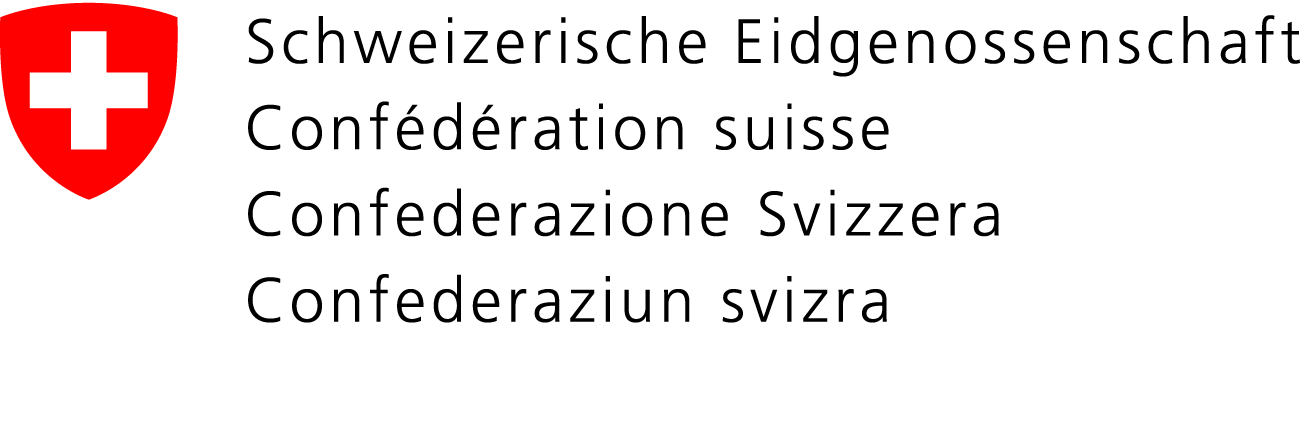 Eidgenössisches Departement für Umwelt, Verkehr, Energie und
Kommunikation UVEK

Bundesamt für Zivilluftfahrt BAZL